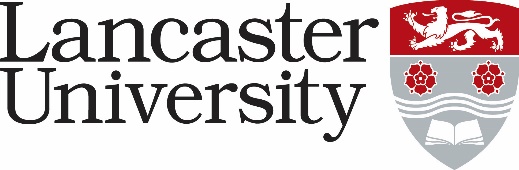 JOB DESCRIPTION: Job Title:	Present Grade:	Department/College:		Department/College:		Directly responsible to:		Directly responsible to:		Supervisory responsibility for:	Supervisory responsibility for:	Other contactsOther contactsInternal:Internal:External:  External:  Major Duties:To be responsible for taking greenhouse gas flux measurements from soils and tree surfaces, collecting plant and soil samples at field sites in Panama and processing samples for analysis in the lab.To coordinate tasks and use of shared equipment and facilities to ensure timely completion of regular measurements and intense sampling campaigns.To supervise a local field assistant in Panama and work with other team members to ensure effective fieldwork planning and coordination of project work – both on-site and remotely.To provide support to project students when required and pre-arranged with the PI or their nominated representative.To collate and analyse project data, participate in the preparation of publications and disseminate the research, as agreed with the PI or their nominated representative.To undertake any other duties appropriate to the grade of the post as and when required by the PI or their nominated representative.Major Duties:To be responsible for taking greenhouse gas flux measurements from soils and tree surfaces, collecting plant and soil samples at field sites in Panama and processing samples for analysis in the lab.To coordinate tasks and use of shared equipment and facilities to ensure timely completion of regular measurements and intense sampling campaigns.To supervise a local field assistant in Panama and work with other team members to ensure effective fieldwork planning and coordination of project work – both on-site and remotely.To provide support to project students when required and pre-arranged with the PI or their nominated representative.To collate and analyse project data, participate in the preparation of publications and disseminate the research, as agreed with the PI or their nominated representative.To undertake any other duties appropriate to the grade of the post as and when required by the PI or their nominated representative.